PRIX DU Bénévole de l’année 2022-2023
Communauté Acadienne et Francophone de Prince-Ouest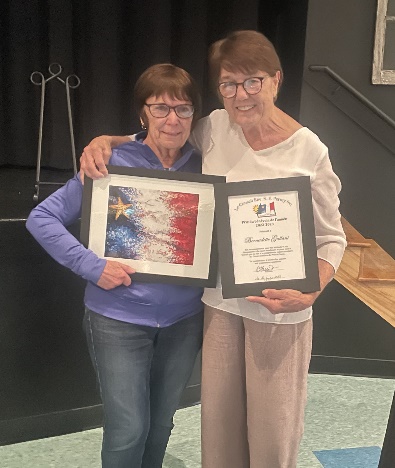 De temps en temps on rencontre quelqu’un qui par sa nature est porté à donner de tout cœur pour de nombreuses causes sans compter ses peines et sans demander du retour.  De temps en temps c'est important de prendre un moment pour penser au bien qu'une telle personne fait dans le vavient de la vie de tous les jours par son bénévolat.  De temps en temps on veut arrêter ce qu'on fait et placer le bénévole dans la lumière et applaudir de manière officielle cette sorte de dévouement qui fait la différence et fait avancer beaucoup de causes.C'est à cause de tout cela que, chaque année, le Conseil Rév. S.-É.-Perrey place une grande importance à honorer quelqu'un qui aide partout et qui le fait toujours en bonne humeur.  On sait que la survie de la culture et la langue française est très importante et s'assure à cause de telles gens qui aident afin qu'on puisse arriver à ce but.Ce soir on veut souligner un bénévole acadien qui mérite bien nos remerciements et notre fierté par rapport à ses efforts.  Ce bénévole ne craint pas de parler en français en tout temps.    Nous savons, sans question, que ce bénévole vit la culture et la langue ce qu'on voit quand on a la bonne chance de travailler à ses côtés.  En plus de ses vertus dans le domaine français-acadien c'est une personne qui déborde de tendresse envers tous surtout les enfants.  Être humble et gentil remplissent son service rendu envers qui que ce soit.   Membre de plusieurs théâtres présentés en français insi que membre de la chorale française de Palmer-Road depuis  années n peut dire en grande vérité que  au profit de la communauté et de l'église sont sans rival et sans compte.Du mieux de mes connaissances son dévouement tant que bénévole est incontestable en plus de n'avoir jamais été souligné.est mère de quatre enfants.  Au moment elle soigne son mari qui est atteint de la maladie.  Malgré cela elle trouve le courage de répondre  qui lui arrivent d'ici et là. est rare aujourd'hui.  Elle mérite grandement .  C'est pour ses raisons et tant autres pas mentionnées que, avec confiance et grand plaisir, je présente cette bienaimée acadienne Bernadette Gallant pour l'honneur d'être  de l'nnée